Aviation ScienceFlight Instructor CertificateA degree in Aviation Science from Mt San Jacinto College is guaranteed to take you places. MSJC’s program prepares students to become professional pilots or flight operations specialists. The program can be tailored to meet the needs of individual students and is designed for students without any flying experience.​ Please see a Pathways Counselor: Create an education plan customized to meet your needs.  Contact a CounselorTransfer Majors/Award FocusAviation Science, A.S. Certified Flight Instruction CertificateCommercial Pilot CertificateGE Pattern/UnitsGE Pattern: N/ATotal Units: 23.5Program maps indicate the major coursework and recommended general education courses to fulfill your degree in 2 years (approximately 15 units/semester or 30 units/year). If you are a part-time student, start Semester 1 courses and follow the course sequence.  Some of the courses listed may be substituted by another course.  Please view these options in the official course catalog.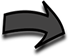 Semester 1												5.5 UnitsSemester 2												7.5 UnitsSemester 3												6 UnitsSemester 4												4.5 UnitsNotes:Flight hours and cost to be factored in when considering this program. Please see a counselor.Career OptionsCommercial Pilot (SM, C, B)Airline Pilots, Copilots, and Flight Engineers (C, B, M)Find more careers: msjc.emsicc.comRequired Education: SM: some college; C: Certificate; A: Associate, B: Bachelor’s, M: Master’s; D: DoctorateFinancial AidFinancial aid is determined by the number of credit hours you take in a semester.  Maximize your financial aid by taking 12-15 units per semester.COURSETITLEUNITAVIA-700Aviation Orientation1AVIA-503Private Pilot4.5COURSETITLEUNITAVIA-500Aviation Weather3AVIA-505Instrument Rating 4.5COURSETITLEUNITAVIA-507Commercial Flight6COURSETITLEUNITAVIA 710 Certified Flight Instructor 4.5 